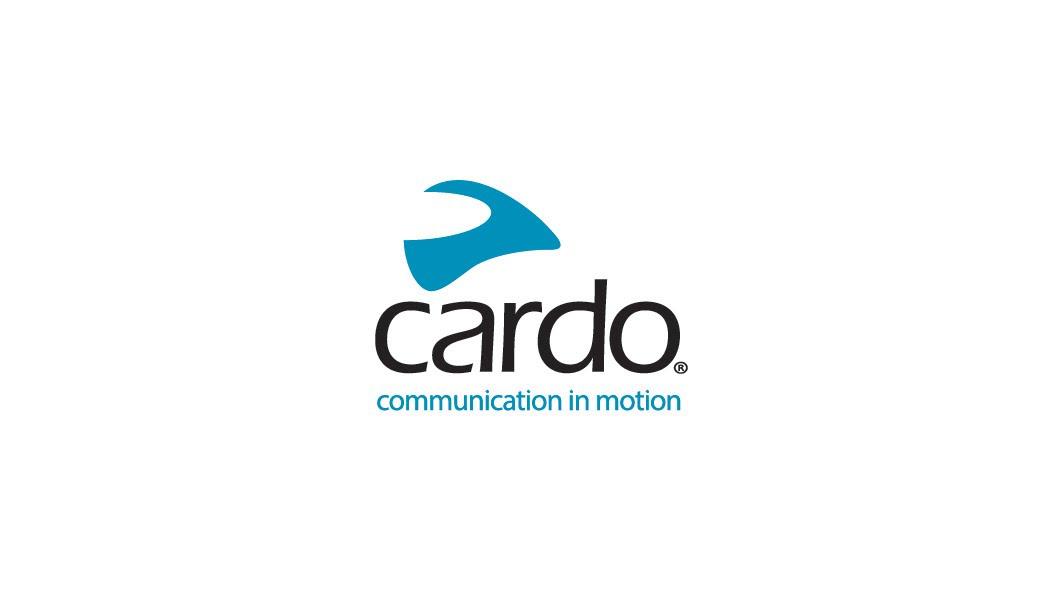 A Cardo Systems anuncia o novíssimo PACKTALK NEOA par do PACKTALK EDGE, o novíssimo PACKTALK NEO está carregado de tecnologia de topo, incluindo a segunda geração da rede de comunicação dinâmica ou DMC (Dynamic Mesh Communication), com comandos por voz natural, colunas JBL e um raio de alcance até 1,6km.A Cardo Systems, líder mundial em sistemas de comunicação sem fios para desporto motorizado, apresenta o novo modelo da revolucionária gama Packtalk, o Packtalk Neo. Com toda a tecnologia e benefícios de topo, a par do PACKTALK EDGE, e equipado com um sistema de fixação mais simples por clipe, o PACKTALK NEO chega ao mercado a um preço competitivo, permitindo que ainda mais utilizadores beneficiem das inovações de topo da Cardo Systems.Substituindo o PACKTALK BOLD da Cardo Systems, o PACKTALK NEO cumpre a promessa da Cardo Systems de manter a tecnologia de comunicação de primeira qualidade que eleva a experiência de condução, quer ande sozinho ou com amigos, concebida para os motociclistas mais exigentes em termos de tecnologia. O PACKTALK NEO apresenta um design fino, sem antena, com acabamento preto mate, e uma variedade de outros benefícios oferecidos a par do PACKTALK EDGE.Alon Lumbroso, Chief Executive Officer da Cardo Systems, referiu: "Com o PACKTALK NEO, queremos oferecer aos utilizadores uma opção que apresentasse as nossas características mais tecnológicas e inovadoras, mas a um preço mais acessível, com o objetivo final de trazer mais motociclistas para a comunidade Cardo. Com um design, elegante e limpo, o PACKTALK NEO é o complemento perfeito à nossa vasta gama de comunicadores, oferecendo outra opção para os condutores desfrutarem das estradas sem abdicarem da melhor das tecnologias".Oferecendo tudo o que um motociclista quer e precisa num dispositivo de comunicação, o PACKTALK NEO está equipado com a tecnologia DMC de segunda geração e apresenta diversos benefícios, nomeadamente: uma qualidade sonora de banda larga inigualável, um processo mais rápido e simples de emparelhamento no modo DMC, emparelhamento mais rápido no modo Bluetooth, e ainda mais recente intercomunicação Bluetooth Live Intercom.Fazendo a ponte entre o FREECOM 4X e o PACKTALK EDGE, o PACKTALK NEO proporciona uma melhor experiência sonora graças às colunas JBL, completamente redesenhadas, e aos três novos perfis de som. O equipamento pode ser instalado em qualquer capacete, através de um suporte de fixação de clipe, e está equipado com um eficaz sistema de cancelamento de ruído no microfone. Inclui ainda o mais avançado chip Bluetooth do mercado, para uma conetividade universal. O motor que gere a operação de voz natural foi melhorado, permitindo que os condutores mantenham os seus olhos na estrada e as mãos nos comandos, ativando o seu dispositivo com a simples instrução vocal ‘’Hey, Cardo.’’Os principais destaques incluem:- Novo desenho, moderno e compacto, sem antena exterior.- Segunda geração do sistema DMC (Dynamic Mesh Communication) com emparelhamento mais rápido e fácil, e intercomunicação com banda larga.- Bluetooth 5.2, a mais avançada tecnologia Bluetooth com Live Intercom e conectividade universal melhorada.- Motor de Voz Natural melhorado, som JBL aperfeiçoado e microfone com cancelamento de ruído ainda mais eficaz.- Novas caraterísticas adicionais incluem atualizações de software ‘over-the-air’ e carregamento rápido através de porta USB-C.- Sistema de fixação por clipeO novo PACKTALK NEO será exibido pela primeira vez ao público no stand da Esposizione Internazionale Ciclo Motociclo e Accessori, também conhecido como 'EICMA', no stand da Cardo Systems [Hall 13 M77]. Com um PVP recomendado de 369,95 euros para a embalagem individual e de 679,95 euros para a embalagem de duas unidades. Disponibilidade anunciada brevemente.Sobre a Cardo SystemsA Cardo Systems é especialista no desenho, desenvolvimento, produção e comercialização de sistemas sem fios de comunicação e entretenimento para motociclistas. Desde a sua criação em 2004, a Cardo foi pioneira na maioria das inovações para sistemas de comunicação Bluetooth destinados a motociclistas. Os produtos da empresa, disponíveis em mais de 100 países, são líderes no segmento de sistemas de comunicação na indústria das duas rodas.